Ваши показатели при диспансеризации и профилактическом осмотреИндекс массы тела  (ИМТ) нормальные значения от 18 до 25.  Рассчитывается: масса тела (кг) /рост (м) в квадратеПревышение ИМТ  -признак избыточной массы тела и ожирения (ИМТ более 30). Опасно: сахарным диабетом, инфарктом, инсультом, онкологическими заболеваниями. Рекомендовано: увеличение физической нагрузки  и изменение характера питания с ограничением калорийности до 1200-1500 ккал в суткиОбъем талии – у мужчин не должен превышать 94 см, а у женщин- 80 см. Превышение – признак «яблоковидного» ожирения, которое особенно опасно для развития сердчено-сосудистых заболеваний и рака (молочной железы, предстательной железы и других). Если эти показатели выше 102 см и 88 см соответственно риск этих болезней увеличивается более чем на 50%. Не пренебрегайте таким простым инструментом обследования как сантиметровая лента!  Глюкоза крови натощак – не выше 5,5 ммоль/л. Превышение – может быть признаком диабета или преддиабета. Рекомендовано: повторный контроль, уточнение диагноза, изменение характера питания и увеличение физической активности; консультация эндокринолога. Особенно актуально при отягощенной наследственности по сахарному диабету.Общий холестерин крови – не выше  5.2 ммоль/л. Превышение – признак гиперхолестеринемии. Опасно развитием атеросклероза, инфарктом и инсультом. Рекомендовано: анализ крови на липидный профиль (фракции холестерина), изменение питания, увеличение физической активности, консультация врача с решением вопроса о медикаментозном лечении.Артериальное давление – не выше 140/90 мм рт ст. Превышение – может быть признаком артериальной гипертензии. Опасно: развитием инфаркта миокарда и инсульта. Рекомендовано :самостоятельный  контроль артериального давления, ограничение поваренной соли  в пище, снижение массы тела (при избыточном весе), увеличение физической активности, консультация врача с целью дообследования и назначения лекарственной терапииФизическая активность – не менее 2.5 часов (150 минут) в неделю. Желательно через день по 30-40 минут любой активности. Снижение опасно: развитием сахарного диабета, инфарктом, инсультом, онкологическими заболеваниямВажные принципы здорового питания: потребление свежих овощей и фруктов около 400 г в день, включение в рацион орехов, семечек с ограничением жиров, сахара и соли,  в том числе, скрытых. Пренебрежение принципами опасно: развитием сердчено-сосудистых и онкологических заболеваний. Рекомендовано: проанализировать питание и найти способы его постепенного изменения, сократить фаст-фуд, колбасные изделия, консервированные продуктыСуммарный сердечно-сосудистый риск – менее 1-2%. Превышение опасно развитием  тяжелого инфаркта миокарда и инсульта в ближайшие 10 лет. Рекомендовано: снижение суммарного риска за счет любого фактора (контроль артериального давления и уровня холестерина крови, отказа от курения.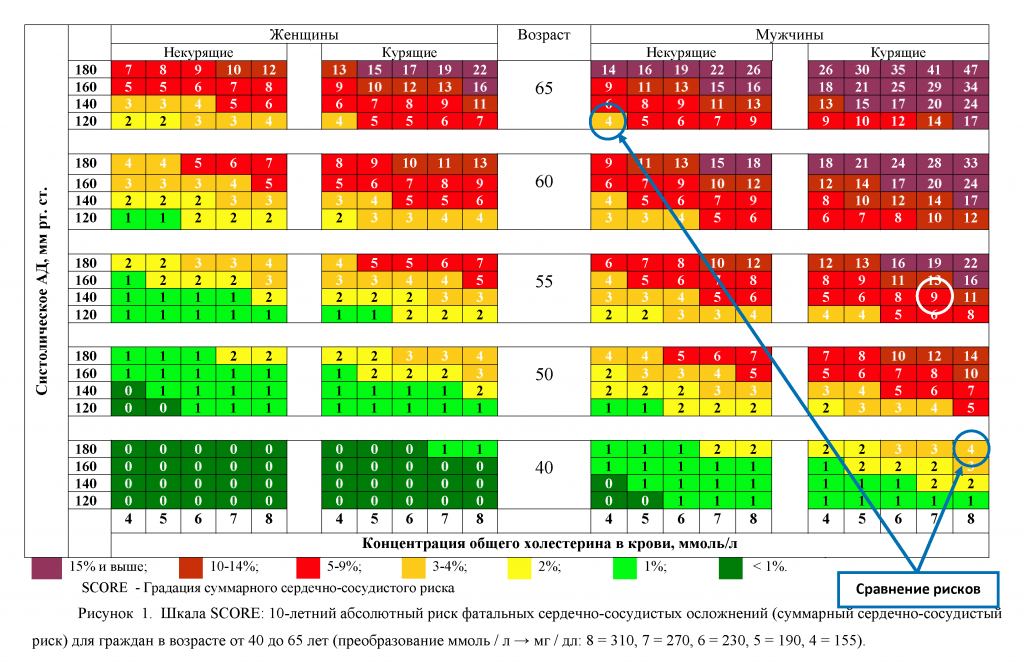 Курение и потребление табака через ЭСДН (электронные средства доставки никотина) – отсутствует. Опасно развитием онкологических заболеваний, сердечно-сосудистых болезней, обструктивной болезни легких. Рекомендовано: отказ от курения и потребления табака через ЭСДН повышением собственной мотивации и поиска замены поведенческой зависимости. Возможно добавление медикаментов после консультации с врачом Потребление алкоголя: полное отсутствие или допустимое количество (в пересчете на чистый алкоголь до 30 мл в день). Превышение  опасно: болезнями печени, сердца, онкологическими заболеваниями, травмами. Рекомендовано: анализ собственного поведения, формирование мотивации на уменьшение потребления алкоголя. Анализ кала на скрытую кровь – отрицательный. Положительный анализ может быть признаком рака различных отделов кишечника. Рекомендовано: колоноскопия, особенно при наличии отягощенной наследственности по раку Если при анкетировании вы положительно ответили на вопросы о давящих болях за грудиной, появлении  немотивированной слабости, снижения веса, признаках кровотечения – скажите об этом врачу, медицинской сестре или фельдшеру.Рекомендуем обязательно  пройти:ЭКГЭГДСЖенщинам также: маммографию, осмотр гинекологом с цитологическим исследованием мазка с шейки маткиМужчинам: анализ крови на простатспецифический антиген.При необходимости – пройдите второй этап диспансеризации. Найдите на это время!